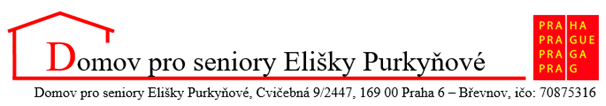 Dodatek č. 1ke Smlouvě o spolupráci ze dne 4. 1. 2016Smluvní stranyObjednatelnázev:			Domov pro seniory Elišky Purkyňovéadresa:		Cvičebná 2447/9, 169 00 Praha 6IČO:			70875316bankovní spojení	PPF banka, a.s.: 2001300004/6000zástupený:		p. Eva Kalhousová, ředitelka                                        (dále také Domov nebo Zařízení)aDodavatelnázev:			SEMILEAS, a.s.adresa:			Husova 4, 513 01 SemilyIČO:			259 30 044IČZ: 			674 32 000Obchodní společnost zapsaná v obchodním rejstříku vedeném u Krajského soudu v Hradci Králové,			oddíl B, vložka 1998bankovní spojení:	ČSOB, a. s. :161626004/0300zastoupený:		p. David Pěnička, člen představenstva(objednatel a dodavatel dále společně též jako „smluvní strany“ či každá samostatně jako „smluvní strana“)Úvodní ustanovení     Smluvní strany uzavřely dne 4.1.2016 Smlouvu o spolupráci (dále jen „Smlouva“), na základě nížse dohodly na vzájemné spolupráci v oblasti zajištění distribuce zdravotnického materiálu, léčebných a ortopedických pomůcek, včetně hygienických pomůcek při inkontinenci klientům Domova pro seniory Elišky Purkyňové.Smluvní strany uzavírají ke Smlouvě níže uvedeného dne, měsíce a roku tento Dodatek č. 1 (dále též jako „Dodatek“), účelem kterého jsou změny Smlouvy definované v čl. II. tohoto Dodatku.  II.	Předmět dodatkuPředmětem Dodatku č. 1 je úprava vzájemných práv a povinností obou smluvních stran v souvislostis dodávkami zdravotnického materiálu, léčebných a ortopedických pomůcek, zejména pak hygienických pomůcek pro inkontinentní uživatele Domova (dále jen „Pomůcky“):Č. III., Pravidla spolupráce, se doplňuje o body 7. a 8., které zní:III. 7.Dodavatel se zavazuje zajistit doručení Pomůcek na níže uvedenou adresu: •	Domov pro seniory Elišky Purkyňové, Thákurova 10, Praha 6 Dejvicedoprava nebude účtována.III. 8. Ke každé dodávce bude vyhotoven Dodací list, potvrzený oběma stranami, jehož kopie bude poté součástí daňového dokladu – faktury Čl. IV., Práva z vadného plnění, se doplňuje o bod 2, který zní taktoIV.2. Případné reklamace kvality nebo kvantity zboží budou vyřizovány obratem v souladu s ustanoveními zákona č. 89/2012 Sb., občanský zákoníkČl.V., Finanční bonus, bod 2. se nahrazuje novým ustanovením a bude nadále znít takto:Výše odměny je určována samostatně Dodavatelem.Článek VI., Doba trvání, se nově doplňuje o body 2., 3. a 4., které zní:VI. 2. Tato smlouva se uzavírá na dobu neurčitou s výpovědní lhůtou 3 měsíce.Smlouva může být ukončena pouze písemnou formou, a to dohodou smluvních stran, výpovědí nebo odstoupením.VI.3.Objednatel je oprávněn ukončit tuto smlouvu písemnou výpovědí z jakéhokoliv důvodu neboi bez udání důvodu. Výpovědní lhůta je tříměsíční od doručení výpovědi druhé smluvní straně.VI.4.Při řádném ukončení smluvního vztahu se obě strany zavazují k vzájemnému vyrovnání aktuálníchzávazků a pohledávek vzniklých za dobu trvání smluvního vztahu.Ustanovení Smlouvy se nově doplňuje o následující článek:VII. Platební podmínkySoučinnost Domova při zajištění služby dodávek zdravotnických pomůcek klientům spočívá i ve vybírání doplatků od jednotlivých klientů a jejich předání Dodavateli na základě jím vystaveného a Objednateli prokazatelně doručeného daňového dokladu –faktury. Daňový doklad – faktura bude zaslána na fakturační adresu: Domov pro seniory Elišky Purkyňové, Cvičebná 2447/9, 169 00 Praha 6.Daňový doklad – faktura musí splňovat náležitosti daňového dokladu dle zákona č. 563/1991 Sb., o účetnictví, ve znění pozdějších předpisů a zákona č. 235/2004 Sb., o dani z přidané hodnoty, ve znění pozdějších předpisů (dále jen „ZDPH“).3)	V případě, že daňový doklad – faktura nebude obsahovat náležitosti výše uvedené nebo k němu nebudou přiloženy řádné doklady (přílohy) smlouvou vyžadované, je Objednatel oprávněn vrátit jej Dodavateli a požadovat vystavení nového řádného daňového dokladu – faktury. Právo vrátit tento doklad Objednateli zaniká, neuplatní-li jej Objednatel do sedmi (7) pracovních dnů ode dne obdržení takového dokladu od Dodavatele. Počínaje dnem doručení opraveného daňového dokladu – faktury Objednateli začne plynout nová lhůta splatnosti. 4)	Doba splatnosti daňového dokladu – faktury se stanovuje na 30 kalendářních dnů ode dne doručení daňového dokladu – faktury Objednateli. Dnem úhrady se rozumí den, kdy byla účtovaná částka prokazatelně odepsána z účtu Objednatele ve prospěch účtu Dodavatele. 5)	Cena bude Objednatelem uhrazena bezhotovostním převodem na bankovní účet Dodavatele uvedený v záhlaví smlouvy. Uvede-li Dodavatel na faktuře bankovní účet odlišný, má se za to, že požaduje provedení úhrady na bankovní účet uvedený na faktuře. Bankovní účet Dodavatele, na který má být uhrazena cena doplatků, musí být registrován u finančního úřadu; v opačném případě nebude Objednatelem úhrada provedena.VIII. Ochrana osobních údajů – GDPRSpolečnost SEMILEAS, a.s. jako dodavatel přebírá od zařízení soubor osobních údajů jehoklientů – pojištěnců zdravotních pojišťoven za účelem plnění smluv o výdeji zdravotnických prostředkůve smyslu zákona č. 48/1997 Sb. o veřejném zdravotním pojištění a zákona č. 268/2014 Sb.o zdravotnických prostředcích a dalších právních předpisů platných pro oblast veřejného zdravotního pojištění, které má společnost uzavřené s příslušnými zdravotními pojišťovnami. Za účelem plnění uvedených smluv o výdeji zdravotnických prostředků zpracovává společnost SEMILEAS, a.s. některé osobní údaje o klientech zařízení.Společnost SEMILEAS, a.s. jako správce osobních údajů postupuje při shromažďování, zpracovánía uchování osobních údajů podle nařízení Evropského parlamentu a Rady (EU) 2016/679ze dne 27. 4. 2016, o ochraně fyzických osob v souvislosti se zpracováním osobních údajů a o volném pohybu těchto údajů a o zrušení směrnice 95/46/ES (obecné nařízení o ochraně osobních údajů, dále jen „GDPR“) účinném od 25. 5. 2018. Závěrečná ustanoveníVeškeré pojmy či definice uvedené v tomto Dodatku budou vykládány v kontextu a významu Smlouvy. Ostatní ujednání Smlouvy tímto Dodatkem výslovně nedotčena, zůstávají v platnosti beze změn.2)   Smluvní strany podpisem tohoto Dodatku potvrzují, že jsou si vědomy, že se na tento Dodatek vztahuje povinnost jeho uveřejnění dle zákona č. 340/2015 Sb., o zvláštních podmínkách účinnosti některých smluv, uveřejňování těchto smluv a o registru smluv (zákon o registru smluv), ve znění pozdějších předpisů. Uveřejnění Dodatku zajišťuje Objednatel. 3)   Tento Dodatek byl vyhotoven ve čtyřech (4) stejnopisech s platností originálu, přičemž dodavatel obdrží dvě (2) a objednatel dvě (2) vyhotovení.4)   Tento Dodatek lze měnit pouze písemně, přičemž smluvní strany výslovně vylučují jiné způsobyči formy změny tohoto Dodatku. Za písemnou formu se pro tento účel považuje i jednání učiněné elektronickými prostředky, a to tak, že každá smluvní strana Dodatek opatří svým elektronickým podpisem. Smluvní strany mohou namítnout neplatnost změny tohoto Dodatku z důvodu nedodržení formy kdykoliv, i poté, co bylo započato s plněním.5)   Tento Dodatek obsahuje úplné ujednání o předmětu Dodatku a všech náležitostech, které smluvní strany měly a chtěly v Dodatku ujednat, a které považují za důležité pro závaznost tohoto Dodatku.Žádný projev smluvních stran učiněný při jednání o tomto Dodatku ani projev učiněný po uzavření tohoto Dodatku nesmí být vykládán v rozporu s výslovnými ustanoveními tohoto Dodatku č.1 či Smlouvya nezakládá žádný závazek žádné ze smluvních stran.6)   Dodavatel bere na vědomí, že Objednatel je povinen na dotaz třetí osoby poskytovat informacev souladu se zákonem č. 106/1999 Sb., o svobodném přístupu k informacím, ve znění pozdějších předpisů, a souhlasí s tím, aby veškeré informace obsažené v tomto Dodatku byly v souladu s citovaným zákonem poskytnuty třetím osobám, pokud o ně požádají.7)   Tento Dodatek nabývá platnosti okamžikem podpisu poslední ze smluvních stran a účinnosti dnem uveřejnění v registru smluv.	8)   Smluvní strany potvrzují, že si tento Dodatek před jeho podpisem přečetly a že s jeho obsahem souhlasí. Na důkaz toho připojují své podpisy.V ………….…. dne …………………….				V Praze dne ……………………………………………………………………………..….                                            ......................................................                    za DSEP 	                                                                            za SEMILEAS , a.s.